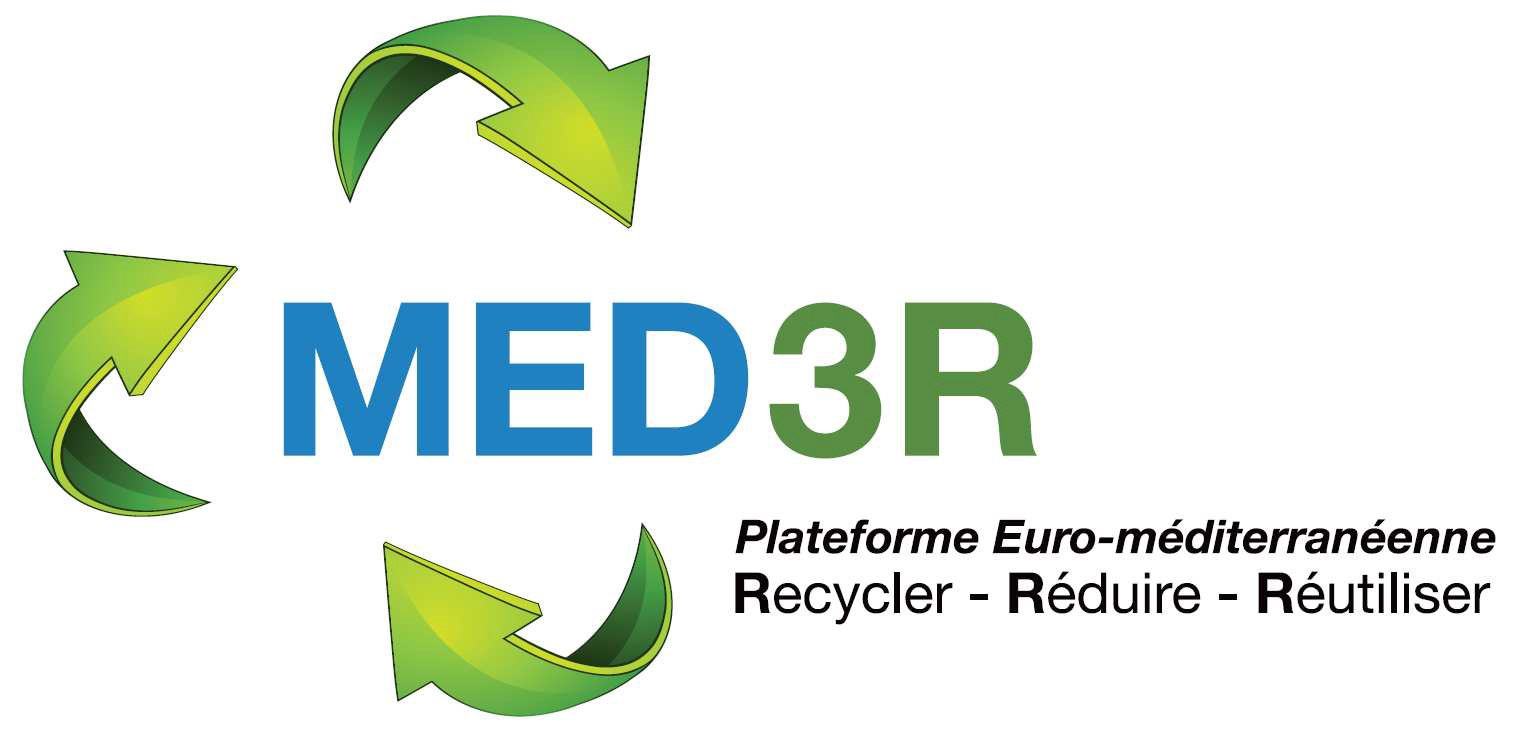 GRILLE D’ÉVALUATION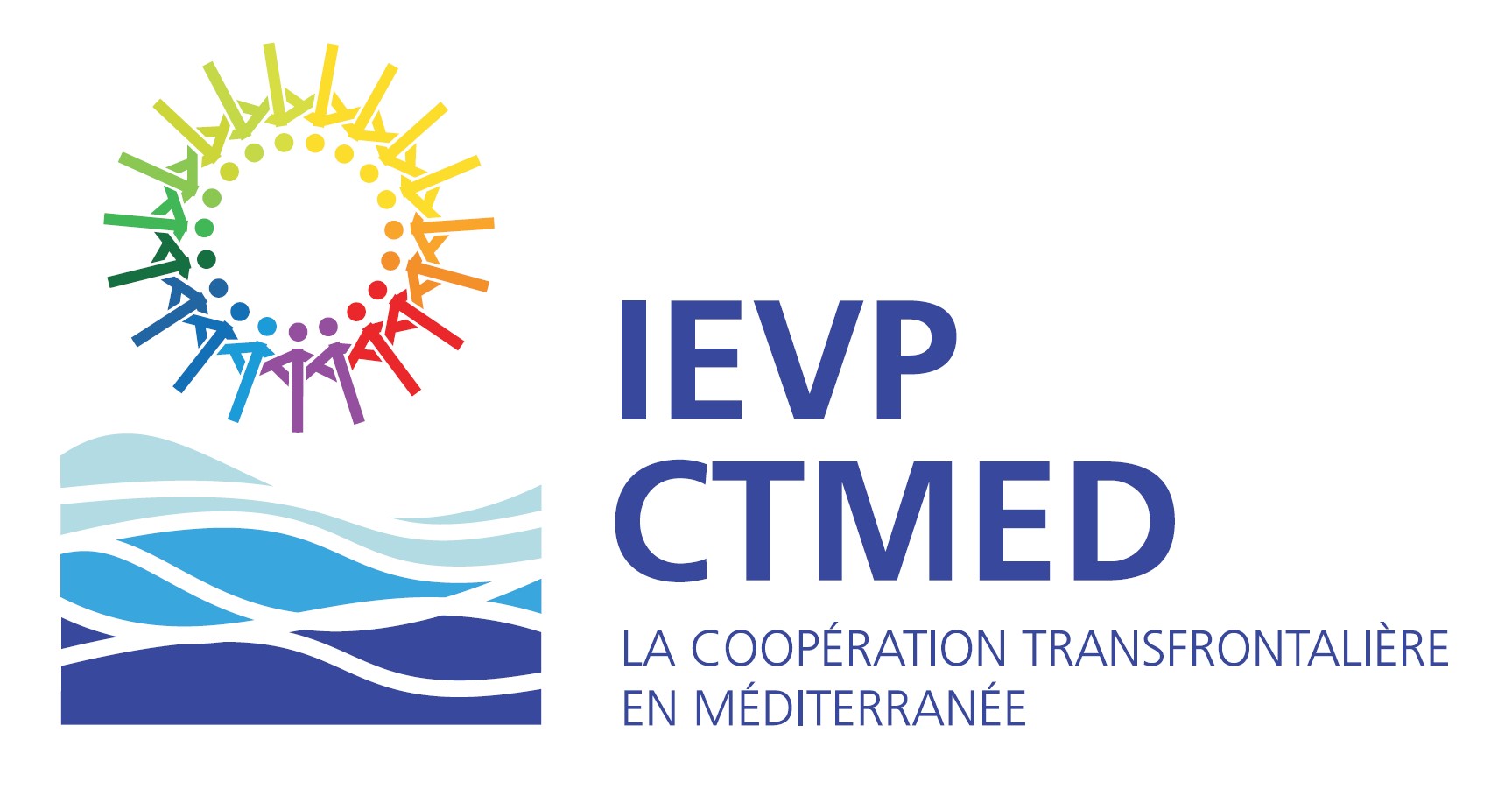 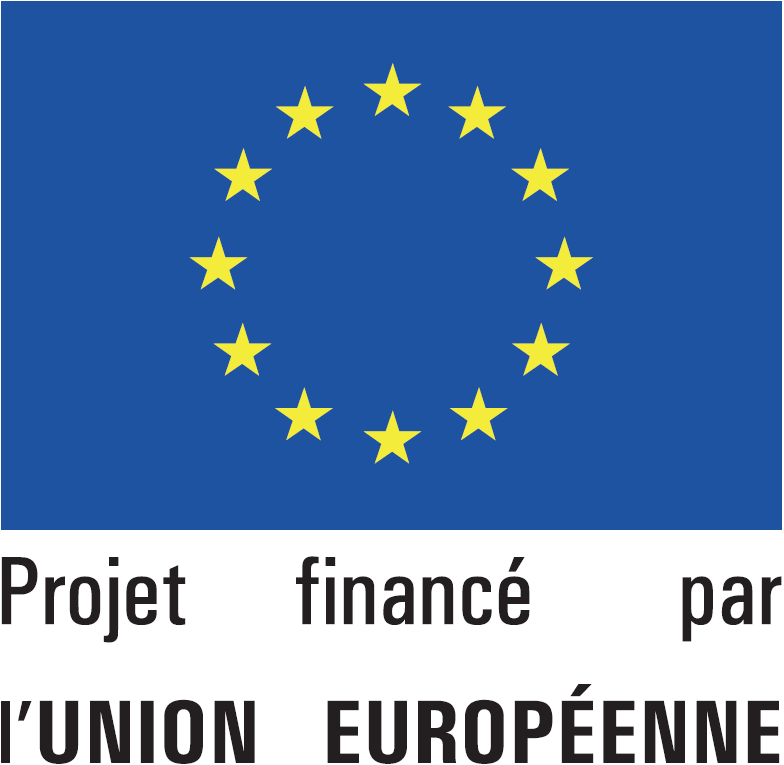 [Doit être complétée par le comité d’évaluation. L’annexe II + III « spécifications techniques + offre technique » doit être jointe à cette grille dans le cas où lacolonne « notes du comité d’évaluation » a été complétée.]1	Les critères de sélection, dans la section précédente de ce tableau, doivent être accomplis avant de commencer l'évaluation des critères techniques2013.1	Page 1 sur 1Grille d'evaluation.docIntitulé du marché:Acquisition, installation et mise en service de matériel de compostage de déchets ménagers pour le projet Med-3RRéférence de publication:IEVP/CTMED/MED-3R/Sousse/2014Numéro de l'enveloppe deNom du soumissionnaireLes règles d'origine ont-elles été respectée?(Oui/Non)Capacité économique et financière?Capacité professionnelle? (OK/a/b/…)Capacité technique?(OK/a/b/…)Conformité aux spécifications techniques?1 (OK/a/b/…)Les services auxiliaires sont-ils conformes? (OK/a/b/…/sansDéclaration de sous-traitance en accord avec l’art 6 des conditions générales?(Oui/Non)Autres prescriptions techniques stipulées dans le dossier d'appel d'offres?(Oui/Non/Sans objet)Conforme techniquement?(Oui/Non)Justifications/RemarquesNom de l'évaluateur et signatureNom de l'évaluateur et signatureNom de l'évaluateur et signatureDate